This document sets out the assessment of the processes carried out at the Premier Waste facility at Perry Barr Birmingham against the EA document “Non-hazardous and inert waste: appropriate measures for permitted facilities”.CONTENTSSection 0	Policy DocumentsEnvironmental PolicyHealth and Safety PolicyQuality PolicySlavery and Human Trafficking PolicyGDPR PolicyWhistleblower Policy StatementSection 1	Site Operation ProceduresSOP/1.1/EP			Emergency PreparednessSOP/1.2/WAP			Waste Acceptance ProcedureSOP/1.3/NCWP		Non-Conformance Waste ProcedureSOP/1.4/WSSP		Waste Segregation and Storage ProcedureSOP/1.5/WOP			Weighbridge Operations ProcedureSOP/1.6/TM			Traffic ManagementSOP/1.7/SM			Security ManagementSOP/1.8/DSM			Daily Site MonitoringSOP/1.9/MCP			Monitoring and Control ManagementSOP/1.10/NM			Noise ManagementSOP/1.10/NM_ APPENDIX_NMP		SOP/1.11/OM			Odour Management	SOP/1.11/OMP_ APPENDIX_OMPSOP/1.12/PM			Pest ManagementSOP/1.13/LM			Litter ManagementSOP/1.14/DM			Dust Management	SOP/1.14/DEMP_ APPENDIX_DEMPSOP/1.15/TP			Training ProcedureSOP/1.16/AMP		Accident Management PlanSOP/1.17/SP			Spillage ProcedureSOP/1.18/FPP		Fire Prevention	SOP/1.18/FPP_ APPENDIX_FPPSOP/1.19/MP			Maintenance ProcedureSOP/1.20/CM			Complaints ManagementSOP/1.21/WST		Waste Treatment SOP/1.22/WQP		Drainage Procedure SOP/1.23/TSWP		End of Day ChecksSOP/1.23/HK 		House KeepingSOP/CLOS		ClosureSection 2	FORMSForm 2.1	Site Daily Inspection (Copy of I Auditor Checks)Form 2.2	Monthly Auditing Check List (Copy of I Auditor Checks)Form 2.3	Quarterly Auditing Checklist (Copy of I Auditor Checks)Form 2.4/EMSF10	Non Conformance ReportingForm 2.5/EMSF17	Waste Acceptance Note (Premier Paperwork)Form 2.6	Accident and Incident ReportForm 2.7/EMSF19&20)	Complaints RecordForm 2.8 	Permit to WorkForm 2.9	Plant Inspection FormForm 2.10 	Maintenance Record (Copy of Assett Go Checklist)Form 2.11	Maintenance Checklist (Copy of Assett Go Checklist)Form 2.12/EMSF23	Trade Effluent LogForm 2.13/EMSF07	Training RecordForm 2.14/EMSF06	Training MatrixForm 2.15	Induction ChecklistForm 2.16	HousekeepingSection 3	PERMITS CONSENTS AND AUTHORISATIONS3.1	Environmental Permit3.2	Discharge consent3.3	Carriers Certificate3.4	Information Commissioners Registration (CCTV)Section 4	SITE PLANSSectionCompliant Remarks2 General Management: appropriate measures2.1 Management systemYesThe processes carried out at the facility comply with this section. There is a management system in place (SOP contents list included below) that ensures all of the requirements are met, including application of the following documents that have been included with the application:Accident management planFire risk assessmentSite condition reportOdour management planNoise & vibration management planDust management planSite infrastructure plan2.2 Staff competenceYesThe site is fully manned  while operational.2.3 Accident management planYesMeasures as appropriate for the waste types handled.2.4 Contingency plan & proceduresYesThe management system has procedures in place ensure continuity of supply of service and proper maintenance and repair of treatment equipment. There is a system of management review.2.5 Facility decommissioningYesCompliance with permit conditions and operating procedures including the post issue and closure sections of the SCR will ensure that the site can be returned to other use in a condition that has been unaffected by the facility operations.3 Waste pre-acceptance, acceptance and tracking3.1 Waste pre-acceptanceYesWaste acceptance procedure3.2 Waste acceptance YesWaste acceptance procedure3.3 Waste quarantineYesNon-conformance waste procedure3.4 Waste trackingYesSoftware used to monitor and record wastes on site4 Waste storage4.0 Waste storageYesSingle stream wastes stored separately. All storage within controlled building.4.1 SegregationYesMaterials separated during the treatment process are stored separately to minimize cross contamination5 Waste treatment5.0 Waste treatmentYesThe treatment process on site meets the requirements of this section. See process flow diagram. Details of plant and equipment used are maintained on site.5.1 Soils & inert wasteN/AThere is no soil washing on site5.2 Waste treatment outputs, including finesYesThere is a procedure in place to establish the status of residual fines.The following requirements are not applicable: - 5.2(2) – no hazardous waste is accepted for the process. 5.2(3) – There are no end-of-waste products created through this process.5.3 Waste treatment for landfillN/AThere is no treatment of waste on site for landfill purposes. Materials sent to landfill are the residues from the treatment process designed for recycling/recovery of waste.6. Emissions control6.0 Emission controlsYesThe potentially pollution emission from  the facility have been identified, characterized and are controlled.6.1 Enclosure within buildingsYesAll processes are carried out within an enclosed building with rapid closing access door and automatic dust suppression system. Treatment equipment is equipped with dust suppression equipment where appropriate. The building integrity is checked as part of the daily inspection routine.6.2 Point source emissions to airN/AThere are no point source emissions from the facility6.3 Fugitive emissions to airYesA noise impact assessment has been carried out and there are Noise & vibration, odour and dust management plans in place. See 6.1 above.6.4 Point source emissions to water (including sewer)N/AThere are no point source emissions to water or sewer from the permitted facility.6.5 Fugitive emissions to land and waterSee 6.0, 6.1 & 6.3 above. All activities are carried out within a bunded enclosed building on a concrete surface with no internal drainage system.6.6 PestsThere is pest management procedure in place.7. Emissions monitoring and limits7.1 Emissions to airYesThere are no point source emissions to air. There is a dust management plan in place.7.2 Medium combustion plant directiveN/ANo combustion plant on site.7.3 Emissions to water or sewerN/AThere are no point source emissions to water or sewer,8. Process efficiency appropriate measures8. Process efficiency appropriate measuresYesSee Document reference PartC3 Q6 included with the application8.1 Energy EfficiencySee Document reference PartC3 Q6 included with the application8.2 Raw MaterialsSee Document reference PartC3 Q6 included with the application8.3 Water useSee Document reference PartC3 Q6 included with the application9 Waste Minimisation, Recovery and Disposal9.0 Waste Minimisation, Recovery and Disposal YesThe processes carried out on site are targeted at maximizing the recovery/recycling/reuse of wastes, in oarticular the production of Refuse/Waste Derived Fuel (RDF or WDF) for energy recovery. The quantity of residues for the process that are sent to landfill is minimised with recovery/recycling maximized.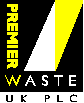 standard Operations PROCEDUREContents   SOP: SOP/CONSOP: SOP/CONstandard Operations PROCEDUREContents   Version: 1standard Operations PROCEDUREContents   Effective:    Sep 2021Authored by: OliveCompliance LtdReviewed by: Julie HudsonSigned off by:Signed off by:Authored by: OliveCompliance LtdReviewed by: Julie HudsonReview date: Annually	Review date: Annually	